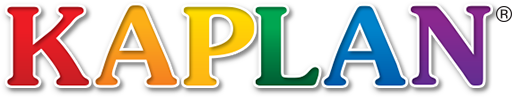 Kaplan Early Learning Company is now an authorized dealer and the only dealer in the United States right now for LEGO Education Preschool products. Click her for their new online catalog to see their DUPLO and LEGO products as well as links to teacher guides and other resources. DUPLOs are for children ages 1 ½ to 5. LEGOs are children ages 4/5 and above. https://www.kaplanco.com/CustomerService/catalogQuickView.asp?sku=lego2017